19.12.2023Доставка пенсий и социальных выплат в Краснодарском крае: график на январьВ связи с предстоящими праздничными и выходными днями в январе 2024 года жителям Краснодарского края, которые получают пенсии и другие социальные выплаты через отделения почтовой связи, доставка пенсий и иных выплат за январь будет производиться по следующему графику:  Отделения почтовой связи Краснодарского края4 января — за 4 и 5 января5 января — за 6, 7 января6 января — за 8 января 8 января — только на кассе работающих отделений почтовой связиВ городских отделениях почтовой связи Краснодара выплата и доставка пенсий и других выплат будет осуществляться  в  соответствии  с графиком доставки, за исключением нескольких дней:5 января — граждане получат за 5 и 6 января6 января — за 7 январяВ настоящее время в Краснодарском крае проживает свыше 1,6  млн. получателей пенсий, 35% из которых получают ее в отделениях почтовой связи.Мы в социальных сетях: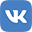 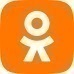 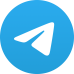 